Regulamin Rady RodzicówPostanowienia ogólne& 1Rada Rodziców, zwana dalej Radą, działa na podstawie ustawy o systemie oświaty, statutu szkoły i niniejszego regulaminu.& 2Jeśli w czasie kadencji Rady z jej składu ubędzie członek Rady (przedstawiciel oddziału), organizuje się wybory uzupełniające do Rady.Rada Podejmuje decyzję o przeprowadzeniu wyborów uzupełniających i określa zasady ich przeprowadzenia.& 3Rada może tworzyć komisje i zespoły zadaniowe o charakterze opiniująco — doradczym.Zasady, tryb tworzenia oraz zadania komisji i zespołów ustala Rada.Wybory do Rady Rodziców& 4Wybory do Rady Rodziców są przeprowadzane corocznie, we wrześniu, na pierwszym zebraniu rodziców każdego oddziału. Wybory odbywają się bez względu na frekwencję rodziców na zebraniu.Zgromadzeni na zebraniu rodzice uczniów danego oddziału wybierają ze swego grona Radę Oddziałową.Rada Oddziałowa powinna liczyć nie mniej niż trzy osoby. O liczebności Rady Oddziałowej decydują rodzice danego oddziału.Do udziału w wyborach do Rady Oddziałowej są uprawnieni rodzice dzieci danego oddziału. Jedno dziecko może być reprezentowane w wyborach tylko przez jednego rodzica.Wybory do Rad Oddziałowych przeprowadza Komisja Skrutacyjna wybrana w głosowaniu jawnym spośród uczestników zebrania. Do komisji nie mogą wchodzić osoby kandydujące do Rady Oddziałowej.Wybory odbywają się w głosowaniu tajnym, na zasadach ustalonych przez rodziców uczestniczących w zebraniu. Jeżeli trzecia (w przypadku trzyosobowej Rady Oddziału) i kolejne osoby uzyskają tę samą liczbę głosów, głosowanie na te osoby zostaje powtórzone.Osoba, która otrzyma największą liczbę głosów w wyborach do Rady Oddziału, jest jednocześnie wybrana do rady Rodziców, jeżeli zebranie rodziców oddziału nie postanowi inaczej. Jeżeli dwie lub więcej osób uzyska taką samą liczbę głosów, głosowanie powtarza się dla tych osób.Jeżeli w ciągu roku szkolnego ze składu Rady Rodziców odejdzie przedstawiciel danego oddziału w szkole, zarządza się wybory uzupełniające  w tym oddziale. Zasady wyboru przedstawiciela oddziału w wyborach uzupełniających ustala Rada Rodziców.Na pierwszym zebraniu Rady Rodziców wyłania się kandydatów do Komisji Rewizyjnej Rady Rodziców, przewodniczącego, zastępcę, sekretarza i skarbnika. W przypadku, gdy dwie osoby mają równą liczbę głosów, głosowanie zostaje powtórzone.Pierwsze posiedzenie Komisji Rewizyjnej powinno się odbyć nie później niż w ciągu czternastu dni od terminu wyborów.Ogłoszenie wyników wyborów, podanie do publicznej wiadomości składu Rady Rodziców i zwołanie jej pierwszego posiedzenia należy do obowiązków Dyrektora Szkoły. Pierwsze posiedzenie Rady Rodziców powinno się odbyć    w terminie do czternastu dni od terminu wyborów.W pracach Prezydium Rady mogą brać udział osoby nie będące w jego składzie np. zainteresowany rodzic, nauczyciel.Kadencja Rady Rodziców trwa 3 lata.W uzasadnionych przypadkach, na wniosek dyrektora szkoły i Prezydium Rady Rodziców, Rada ta może przedłużyć swą kadencję o następny rok.Członkowie Prezydium Rady Rodziców oraz członkowie rad klasowych pełnią swoje funkcje społecznie.Zadania Rady RodzicówRada Rodziców jest samorządnym przedstawicielem rodziców powołanym w celu współpracy z dyrekcją szkoły, Radą Pedagogiczną, Radą Szkoły, Samorządem Uczniowskim, władzami oświatowymi oraz innymi instytucjami i organizacjami na rzecz realizacji zadań szkoły.Do regulaminowych zadań Rady Rodziców należą:Współudział w planowaniu działalności szkoły i pomoc w realizacji jej zadań.Współudział w realizacji programu wychowawczego i zadań opiekuńczych szkoły.Udzielanie pomocy Samorządowi Szkolnemu, kołom zainteresowań oraz innym organizacjom działającym na terenie szkoły.Podejmowanie inicjatyw mających na celu podniesienie i rozwój kultury uczniów.Współuczestnictwo w planowaniu pozabudżetowych wydatków szkoły i realizacja jej potrzeb.Podejmowanie działalności mającej na celu pozyskiwanie środków finansowych na rzecz Rady Rodziców i szkoły.Współudział w budowaniu tradycji szkoły oraz jej rangi i znaczenia w środowisku.Organizacja pracy Rady RodzicówCałokształtem prac Rady Rodziców kieruje przewodniczący Prezydium Rady Rodziców.Do zadań przewodniczącego Prezydium należy opracowanie planu działalności wraz z planem finansowym na dany rok uwzględniającym zamierzenia rad klasowych oraz potrzeb szkoły.Przewodniczący Prezydium RR przekazuje wnioski i opinie Rady Rodziców dyrekcji szkoły, Radzie Pedagogicznej i Radzie Szkoły.Zastępca przewodniczącego wspomaga kierującego Prezydium Rady Rodziców, a na czas nieobecności przewodniczącego przejmuje jego funkcje.Zadaniem sekretarza jest:Opracowanie harmonogramu prac i zebrań Prezydium Rady.Organizowanie i przygotowanie zebrań.Prowadzenie korespondencji i dokumentacji RR.Zadaniem skarbnika bądź osoby pełniącej jego funkcję jest prowadzenie całokształtu działalności finansowo-gospodarczej Rady Rodziców, w szczególności zaś:Organizowanie wpływów finansowych na działalność RR.Prowadzenie prawidłowej i rzetelnej dokumentacji księgowej (dochody i wydatki).Składanie comiesięcznych sprawozdań z działalności finansowo-gospodarczej.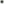 Zadaniem Komisji Rewizyjnej jest czuwanie nad prawidłowością działania Rady Rodziców i zgodnością z istniejącymi przepisami i Uchwałami, a także:Dokonywanie kontroli działalności finansowej.Dokonywanie dodatkowych kontroli poszczególnych ogniw Rady Rodziców na żądanie dyrekcji szkoły bądź Prezydium Rady Rodziców.Rada Rodziców wyraża swoje stanowisko na określony temat w formie uchwały.Uchwała Prezydium Rady Rodziców podlega przegłosowaniu zwykłą większością głosów w obecności co najmniej połowy uprawnionych członków.Jeśli uchwała jest sprzeczna z ważnym interesem szkoły, dyrektor szkoły zawiesza jej wykonanie i przedstawia sprawę do Kuratorium Oświaty.Zebrania Prezydium Rady Rodziców powinny odbywać się nie rzadziej niż raz w miesiącu.Zebranie ogólne rad klasowych powinno odbywać się w miarę potrzeby, nie rzadziej jednak niż dwa razy w roku szkolnym.Ustępująca Rada Rodziców działa do chwili wyboru nowej Rady Rodziców, co• powinno nastąpić do 30.09 roku szkolnego następującego po kadencji.Ustępująca Rada Rodziców zobowiązany jest przekazać dokumentację swej działalności do 15.10 roku szkolnego następującego po kadencji.Członek Prezydium Rady Rodziców nie wywiązujący się ze swoich obowiązków może być odwołany przed upływem kadencji ze składu Prezydium. Na jego miejsce Prezydium powołuje nowego członka.Fundusze Rady RodzicówFundusze Rady Rodziców powstają ze składek rodziców, a także z:dotacji i darowizn,dochodów osiąganych przez Radę Rodziców,Walne zebranie rad klasowych określa minimalną składkę na rzecz Rady Rodziców.W uzasadnionych przypadkach Rada Rodziców może umorzyć część lub całość składek.Rodzice mogą deklarować wyższą składkę od określonej w pkt.2.Rodzice mogą zadeklarować równoważne minimalnej składce świadczenia w naturze lub robociźnie.Rodzice wpłacają składkę jednorazowo, półrocznie, kwartalnie lub miesięcznie według swojego uznania i możliwości.Fundusze Rady Rodziców mogą być użytkowane tylko na działalność określoną regulaminem.Na drobne wydatki bieżące Rada może dysponować pogotowiem kasowym na warunkach ogólnie obowiązujących, którego wysokość ustala Prezydium Rady Rodziców.Prezydium Rady Rodziców wybiera osoby upoważnione do składania podpisu na czekach bankowych.Podejmowanie uchwał& 5Rada obraduje na zebraniach i podejmuje uchwały w sprawach należących do jej kompetencji w ustawach oraz przepisach wydawanych na podstawie tych ustaw.Uchwały Rady są podejmowane w głosowaniu jawnym, zwykłą większością głosów.Głosowanie w sprawach personalnych odbywa się w trybie tajnym.& 6Uchwały Rady są numerowane w sposób ciągły w danym roku szkolnym.& 7Opinie Rady są wydawane w takim samym trybie co uchwały.Prawa i obowiązki członków Rady& 8Członkowie Rady mają prawo:dostępu do wszystkich informacji i dokumentów związanych z organizacją i przebiegiem procesu dydaktyczno- wychowawczo - opiekuńczego, poza informacjami i dokumentami uznanymi za poufne lub poufne dotyczącymi spraw personalnych.wypowiadania swoich opinii we wszystkich sprawach szkołygłosowania na równych prawach w przypadku wszystkich decyzji podejmowanych przez Radę.Członkowie Rady mają obowiązek aktywnego uczestniczenia w posiedzeniach Rady.Postanowienia końcowePrezydium Rady Rodziców może podjąć uchwałę zmieniającą postanowienie regulaminu Rady Rodziców.Regulamin Rady Rodziców obowiązuje z dniem jego zatwierdzenia.Prezydium Rady Rodziców używa pieczęci podłużnej w brzmieniu:Rada Rodziców
Przy Szkole Podstawowej nr 110 
Łódź, ul. Zamknięta 3